Обобщение педагогического опыта преподавателя
ГБПОУ РМ  «Саранский государственный промышленно-экономический колледж»
Дурдаевой Александры ВикторовныТема: Применение кейс-технологий  на уроках иностранного языка в учебных заведениях СПО.Автор опыта: Дурдаева А.В., 24.09.1972 г.р. в 1994 г. окончила МГУ им. Н.П. Огарева по специальности «Романо-германская филология» с присвоением квалификации «Филолог, преподаватель немецкого и английского языка и литературы». С 1997 года преподаватель иностранного языка Саранского государственного промышленно-экономического колледжа. Общий стаж работы - 27 года, педагогический стаж – 23 года.Актуальность опыта: При обучении иностранному языку согласно требованиям Федеральных государственных образовательных стандартов  необходимо формировать у обучаемых определённые практические умения иноязычного общения. Общеизвестный факт, что цель обучения иностранному языку – это коммуникативная деятельность студентов, т.е. практическое владение иностранным языком. И в первую очередь это- умение строить высказывание на изучаемом языке на различную тематику и поддержать диалог в разнообразных житейских  ситуациях.       Обычно  и традиционно  применение в учебной практике ролевых игр, когда обучаемые могут примерить на себя модели поведения в определённых условиях общения. Это способствует формированию у обучаемых  практических умений и навыков общения на изучаемом языке. Но ещё более эффективно для этих целей может служить метод кейсов.Основная идея опыта заключается в создании условий для творческой самореализации студентов через развитие их способностей и готовности вступить в коммуникацию.Диапазон опыта:  отличие кейса от ролевой игры заключается в том, что студенты не только примеряют на себя модели поведения, но и получают определённый алгоритм действия в подобной ситуации в будущем. Если ролевая игра обеспечивает обучаемых статичными образцами  поведения в определённых ситуациях, то кейс заставляет участников думать, обсуждать, находить и принимать решения, вырабатывать поступательные шаги в ходе решения коммуникативной задачи. Хотя в большинстве случаев оба эти метода могут и должны дополнять друг друга [1, c.37].Теоретическая база опыта           Кейс – «метод активного проблемно-ситуационного анализа, основанный на обучении путём решения конкретных задач- ситуаций» [2, c.21]. В качестве метода обучения используется какая-либо реальная проблемная ситуация из сферы межкультурного общения. Самое главное при этом: однозначного выхода из такой ситуации быть не может.      Кейс должен иметь следующие характеристики:- наглядное описание типичной, повторяющейся ситуации из реальной жизни;- актуальность для данной группы обучаемых в течении длительного времени;- наличие конфликта интересов, мнений, культур и пр.     Материал, предназначенный для работы в кейсе, должен бытьпонятным для студентов;решаемым, но неоднозначным, чтобы оставалось место для дискуссии, которая является целью работы всей группы;    3)посильным: в ходе итогового обсуждения обучаемые должны иметь возможность сравнить свои собственные результаты с итогами работы других групп.       В классической европейской концепции анализ кейса включает в себя следующие этапы: знакомство с проблемой; информация; собственное исследование; резолюция; диспут; рефлексия.Перед началом работы с кейсами  подбираются  наиболее интересные для обучаемых темы. Очевидно, что чем более интересна для студентов тема, предлагаемая в кейсе, тем выше их активность при работе над ней. Не менее важно при этом учитывать уровень языковой подготовки обучаемых и , при необходимости, адаптировать кейс к их языковому уровню.Результативность опытаДанный метод успешно использовался во время участия обучаемых мной студентов в пилотировании проекта Гёте-Института(Германия) «Немецкий язык для профессии и карьеры» и при подготовке к конкурсу учебных фирм. При этом учитывался ранее изученный языковой материал, а также  полученный профессиональный опыт студентов. Тематика материалов входит в учебный план курса, вызывает студентов на размышление и стимулирует обсуждение.В ходе пилотирования проекта и применения кейс-технологий были образованы группы- учебные фирмы. Каждая такая группа- учебная фирма получила информацию и протокол работы группы, где были сформулированы основные этапы работы и вопросы, на которые необходимо ответить в ходе обсуждения. На основе этого протокола потом создавались презентации учебных фирм ,которые позже каждая группа должна была защитить. В качестве материала для кейса целесообразно использовать материалы различных учебников, а также информацию интернет-источников по этой теме.  Тема  «Создание учебной фирмы» была очень актуальна и интересна для студентов выпускного курса, поэтому они с энтузиазмом включились в работу, достаточное количество информации содержится в учебниках, предоставленных Гёте-Институтом нашим студентам-участникам проекта за их добросовестный труд. Обучаемым предлагалось примерить на себя роли руководителей предприятий,экономистов и менеджеров по персоналу которые готовятся к открытию своей фирмы и обсуждают детали . При этом студентам было необходимо вспомнить всё то, что они знают об отраслях промышленности, экономики и навыках самопрезентации .            Но есть проблема: каждый из них видит фирму по-своему. Один считает, что не стоит отходить от традиций. Другой студент полагает, что следует придумать что-то новое…Тем не менее нужно найти компромиссное решение, которое устроило бы всех.        Протокол содержит в себе цель (организовать фирму), вопросы и задания. А также алгоритм действий. В конце должно прилагаться несколько примеров компромиссных решений.       В ходе начального обсуждения определяются возможные участники конфликта, для которых разрешение сложившейся ситуации является основной задачей на данный момент времени. После этого поиск решения становится более конкретным.       Далее следует обмен мнениями внутри группы и формулируется окончательный вариант  предлагаемого решения. Затем определяется наглядная сторона презентации выбранного решения данной рабочей группы. Это могут быть плакаты, компьютерные презентации, оформление доски или ссылки на Интернет-сайты, которые можно посмотреть прямо на занятии. Студенты должны кратко рассказать о том компромиссе, которого удалось достичь и каким образом. Поэтому прежде чем студенты начнут работу с информацией в Интернете нужно им дать определенный список вопросов, нацеливающий их на поиск нужного материала. Как только необходимая информация будет извлечена, студенты переходят к выполнению заданий на основе полученной информации. Использование кейс-технологий улучшает эффективность и качество образования, ориентирует на современные цели обучения. Главным результатом  и показателем эффективности использования данного метода  стало успешное выступление учебной фирмы студентов СГПЭК на итоговом  республиканском мероприятии «Список литературы: Ульянова Е.С.Использование кейс-технологии в обучении иностранному языку. (Статья опубликована в журнале «Иностранные языки в школе» №6, 2014.Википедия. Свободная энциклопедия. (Электронный ресурс). URL:http://ru.wikipedia.orgАгаханянц П.Ф. Использование метода описания примеров в деятельности НКО (Статья опубликована в сборнике ЦРНО) (Электронный ресурс).  http://www.ecom-info.spb.ru/courses/index.php?id=370Долгоруков А.М.Case Study как способ(стратегия) понимания.(Электронный ресурс)          http://academy.odoportal.ru/documents/akadem/bibl/education/process/7.2.Приложение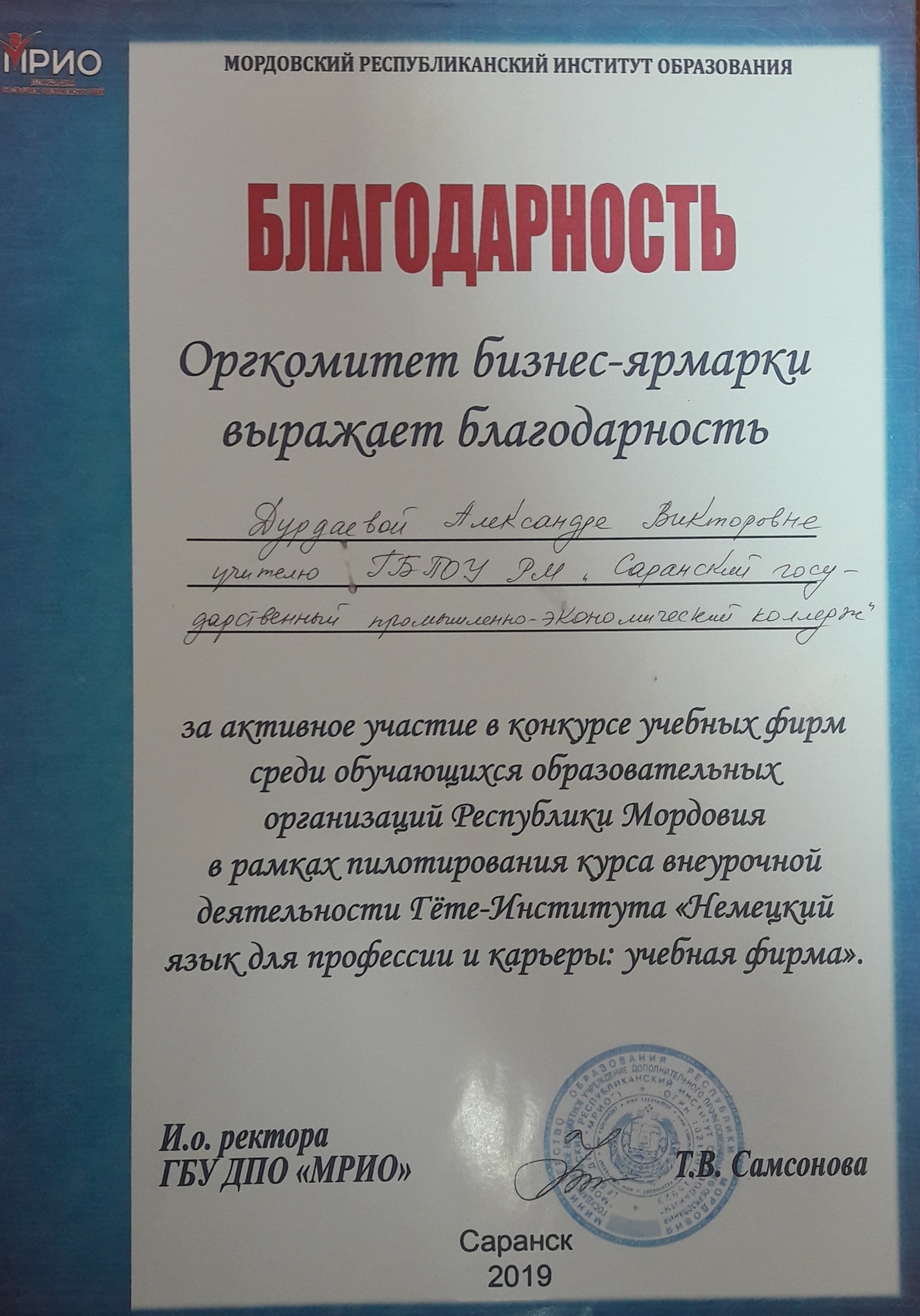 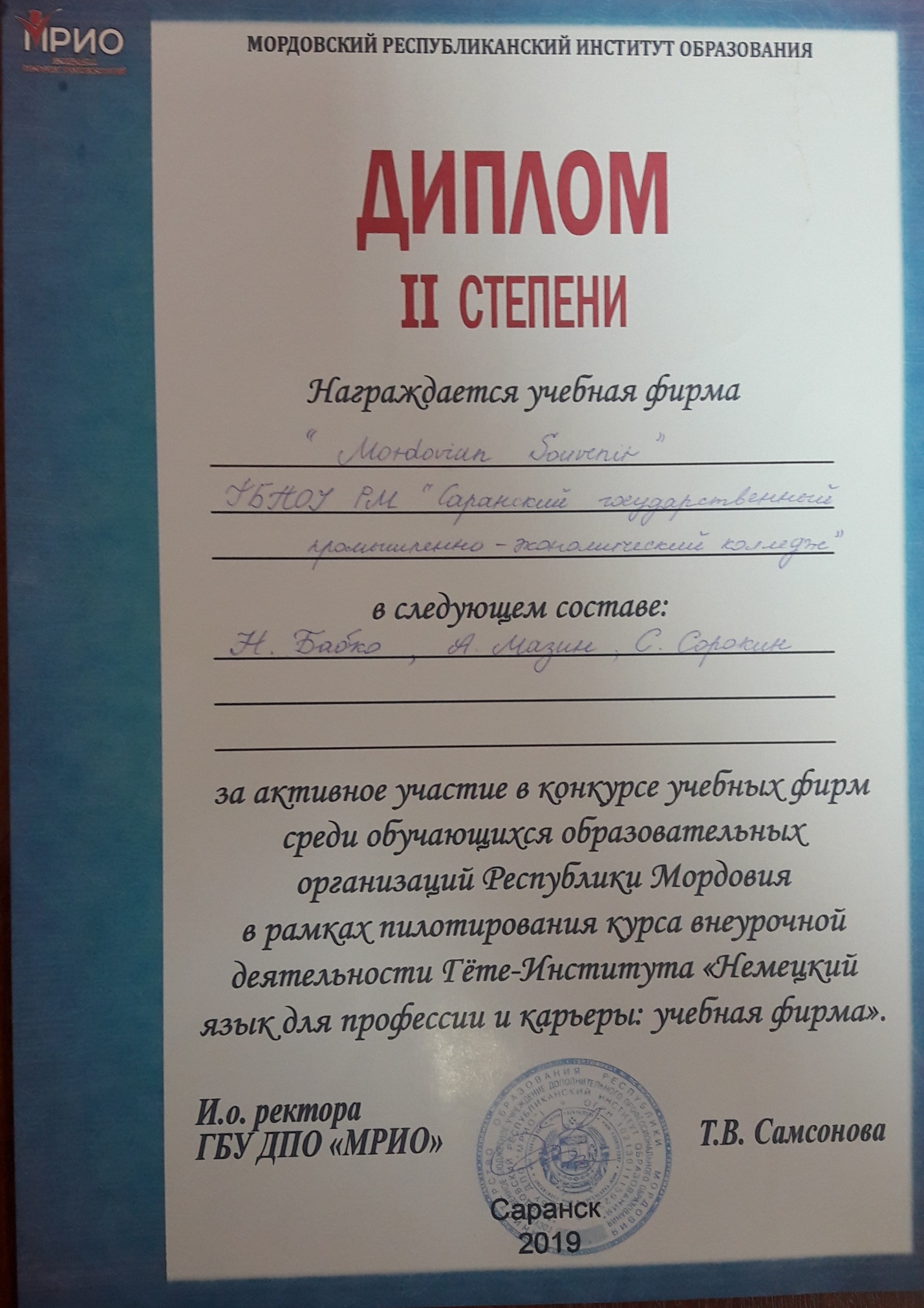 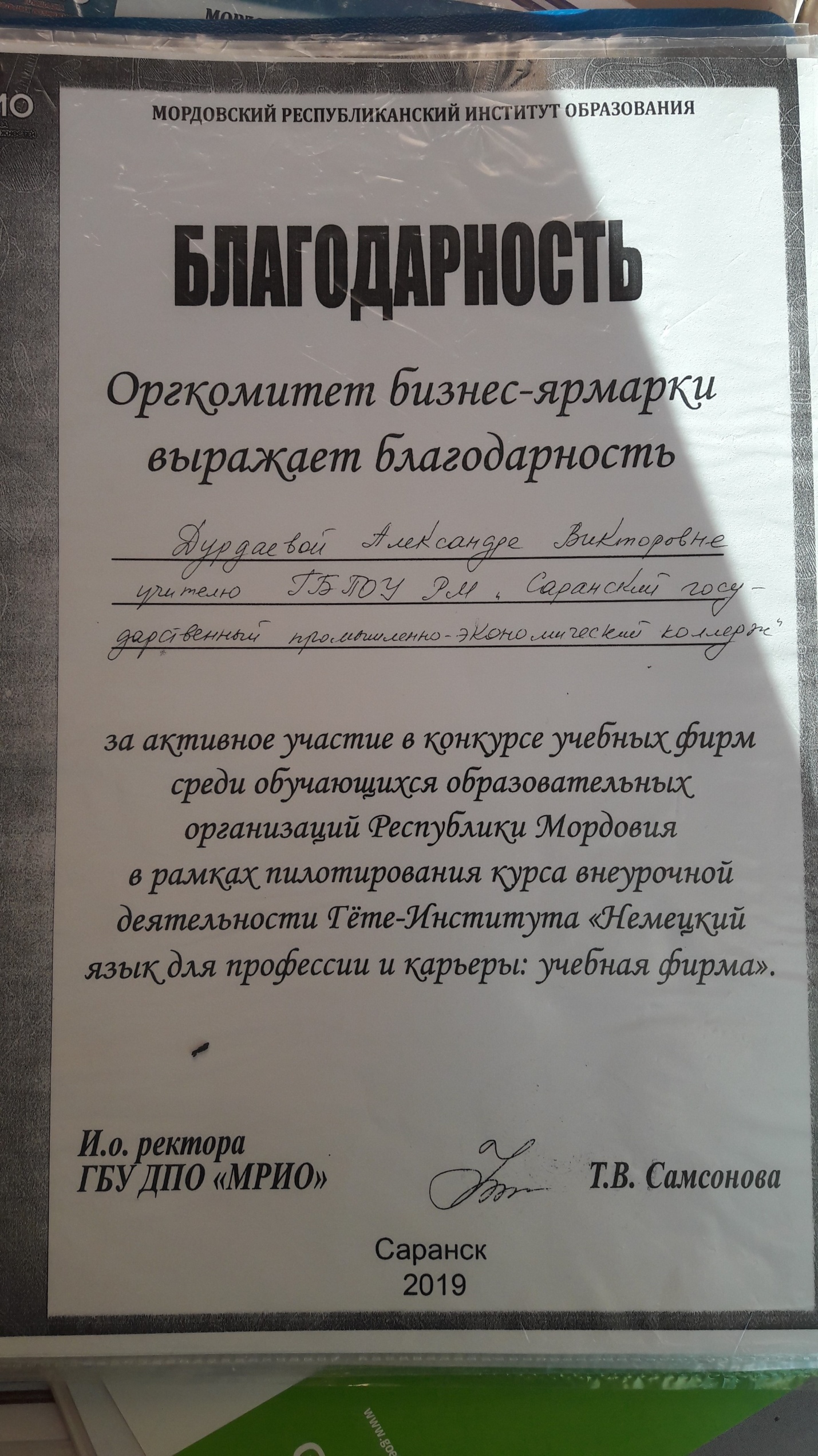 